					Verslag Ouderraad 21/03/2018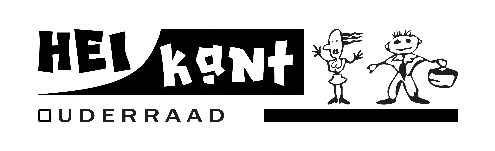 Aanwezig; Leo Lambeens (directeur), Sofie Pieraerd (voorzitter), Guy Van Hoof (ondervoorzitter), Line Lavigne, Vincent Oyserman, Lief Verrezen, Martine Liekens, Sara Blauwens, Katia Andries, Vincent Van Opstal, Nathalie Hermans, Kristof Claessens (verslag)Goedkeuring verslag vergadering dd 28 november 2017 - goedgekeurdEvaluatie activiteiten:Kerstdrink (22/12) - hartelijke dank aan alle aanwezigen - werd als positief en gezellig ervaren - concept "vrije bijdrage" was een succes : er werd +/- € 1 400 verzameld voor goede doel Cocopus - werd als goed gekozen doel beoordeeld.Fiesta Latina (24/02) - winst gemaakt van € 406 - 85 aanwezige kindjes - minder kaarten verkocht - algemeen gevoel lag positief - concept met 'kleine hapjes' werd opnieuw gesmaakt - nieuwe bar is goedgekeurd en is makkelijk herbruikbaar - oudere meisjes hadden gevoel dat er 'iets' ontbrak, hoogstwaarschijnlijk door afwezigheid Latin Dance (hoogzwangere instructrice - ondertussen een welgemeende proficiat vanwege de Ouderraad) - blijft dankbaar gezien het concept niet al te veel helpers vereist - volgende keer verder doen zoals het is, of eventueel opnieuw een ander concept, te bekijken. Naar volgend jaar kennismakingsdag (volgend jaar 23/03) en FL niet op zelfde dag organiseren. Is logistiek niet ideaal. Volgend jaar 09/03)Carnavalsstoet (09/02) - Technische problemen muziek tweede wagen, maar dat bleek voor de aanwezigen zelfs niet op te vallen.Evaluatie sneeuwklassen (10-17/03)volgend jaar opnieuw week voor krokus (vrijdag op vrijdag) - samenwerking met organiserende organisatie (JOSK) loopt perfect - Afspraken worden nagekomen - monitoren prima - eten zeer goed bevonden - bus werd gedeeld met andere school, is anders ,maar lln vonden dit leuk - eerste dag werd er nog niet geskied tov vroeger wel, toffe wandeling als alternatiefVoorbereiding activiteiten:ontbijtmanden (13/05) - Danone is besteld - uitnodigingen komen er aan - Guy zorgt voor de transporten op zondagschoolfeest (02/06) - optredens in thema 'Kunst' - klassieke opbouw - ouderraad start met voorbereidingen - Bumaco heeft springkasteel te leen - oproepbrief ouders voor tombolaprijzen wordt opgesteld - volgend jaar 15 juni.week van de opvoeding (14-18/05) - timing valt slecht, passen dit jaarWerkgroepen:Veilige Schoolomgeving - maandagavond vergaderd - verkeersweek (8/05) is samengesteld - vanuit gemeente moet er een opvolger komen in de raad - subsidiedossier voor snelheidsmeter moet nog eens aangezwengeld worden (Sofie informeert nog eens bij Nathalie) - voorstel aannemer inrichting platform voor de kleuteringang was hoog boven raming - oproep lanceren om geëngageerde ouders aan te trekken - erfdienstbaarheid voor padje tegenover Holleweg zal behouden blijven (het Lappenmandje verdwijnt)Speelplaats - kleine € 3 000 winst verwacht met wafelverkoop - toch te prefereren boven pizza's - vorig jaar bestelde fietsjes zijn toegekomen - wachten op grasveld oud kippenhok (ligt stil bij gemeente) - ijzeren frame voor klimmuur wordt gemaakt door vader van Joris, daar even op wachten - offerte voor reparatie fietstuig (speelplein) - 'Moet er nog zand zijn'? Leo informeert bij gemeente en Geensco of/hoe het zand hier geraakt. (Kraan die met bigbags over de poort heft en de gemeente die met een bobcat komt?)MOS - 'Woensdag Waterdag' - sociale controle tussen kinderen - eerste lj krijgt ook dit jaar weer een drinkbus - voorlopig geen drinkwaterfonteinen (opletten voor algenvorming!!) - er wordt gevlochten met wilgentakken - Don Bosco Haacht is op zoek naar snoeiers wilgen, interessant?LOK'het huis van het kind' - subsidie om activiteiten rond welzijn van kind te organiseren - verenigingen (waaronder OR) worden opgeroepen om hierrond te werkenRealisatie nieuwe Stekelbees ‘Bergstraat’. Nieuwe opvang zal achter de Scouts liggen (Kapelstraat), wisselwerking terreinen en lokalen - in plaats komt RVT op de plaats waar nu Stekelbees zit. Formele ruil moet nu gestemd worden - tegen eind dit schooljaar zou dossier rond moeten zijnNaschoolse kinderopvang - uiteenzetting over uitvlakken piekuren door planning naschoolse activiteitenDossier gemaakt over alle mogelijke soorten kinderopvang in Rotselaar met locaties, wat, kostenprijzen, … Guy is voorgesteld als nieuwe vertegenwoordiger binnen het LOKBudgetHerfstactiviteit € 2 300 opgeleverd - Ontbijtmanden rekenen we op € 1 000 - Speelplaats pot voorhanden van € 4 500 - Vredeseilanden € 350 gestort - Sabam is opgeslagen (meer lln) - Beetje reserve in budget gezien de voorziening voor de meerdaagse activiteiten niet nodig zal zijn - Klasbudgetten gebruikt, turnzakjes aangekochtPedagogisch punt: impact nieuwe privacywetgeving (GDPR) voor de schoolInformatiebeveiliging - complex omwille van schoolomgeving - Smartschool is al compliant in deze optiek - beveiliging van binnenkomende gegevens moet nog herbekeken worden - ouders moeten wettelijk gezien kans krijgen om zich uit te schrijven - implementatie heeft nog wat voeten in de aardeVariapuntenStockageruimte - Steven Zutterman bevestigde dat dit in orde komt.Houten plafondpanelen in refter moeten weg (brandveiligheid) - ideaal moment om ook te kijken naar de akoestiek - stap per stap te bekijken - elektriciteit kleuterschool wordt ook vernieuwd - noodverlichting wordt geregulariseerdNaschoolse activiteiten op woensdagnamiddag (Stichting Vlaamse Schoolsport), worden niet meer georganiseerd vanaf volgend jaar. Ouders schrijven makkelijk in, maar schrijven niet uit als kinderen niet komen. In sommige gevallen valt de helft (!)van de ingeschreven lln af, wat praktisch consequenties met zich meebrengt.Vincent meldt dat er geen eenduidigheid is rond wat er qua dessertjes wordt toegelaten en wat niet (Actimel werd lang toegelaten, nu niet meer, terwijl andere kinderen een reep chocolade eten). De school neemt hier een duidelijk standpunt in in; 's Middags wordt water gedronken, verder zijn er geen regels rond wat mag en niet mag. Concrete case wordt meegenomen op de personeelsvergadering.Combinatie gaan zwemmen en trakteren voor een verjaardag ligt moeilijk, qua tijdsindeling. Indien dit problematisch is, trakteren op dinsdag op donderdag MAAR dit wel duidelijk van in het begin van het schooljaar communiceren. Zal ook meegenomen worden op de personeelsvergadering.Potentieel goed doel voor volgend jaar 'Monte Rosa' opvang voor kinderen die geplaatst worden in Kessel Lo.Volgende vergadering donderdag 17 mei – 20u00 - leraarslokaal school